Schneider Electric et Linksium deviennent partenaires pour accélérer l’innovation technologique.Grenoble (France), le 1er février 2024 - Alors que la capacité des entreprises à innover est plus que jamais stratégique face à une évolution extrêmement rapide des technologies, Schneider Electric et Linksium signent une convention partenariale le 1er février 2024. Ce partenariat permettra des échanges d’expertises métier ou marché et des partages de portefeuilles de nouvelles technologies valorisées par Linksium. Le but est d’accélérer le développement d’innovations au service de la transition énergétique et du digital.Schneider Electric, leader de la transformation numérique, de la gestion de l’énergie et des automatismes, et Linksium, société de transfert de technologies et de création de startups, se rapprochent en signant une convention partenariale. Par cette convention, Schneider Electric propose des accompagnements techniques métiers et des expertises marché à destination des projets et jeunes pousses accompagnés par Linksium. Linksium, propose à Schneider Electric de découvrir des innovations à différents stades de maturité, du projet en émergence à la startup et ses produits, en passant par les technologies disponibles pour un transfert. Schneider Electric souhaite accélérer sa connaissance des technologies prometteuses dans le domaine de l’énergie, du digital et de la microélectronique. Ses activités de recherche et développement sur le bassin grenoblois représentent l’une des implantations les plus denses du groupe en particulier sur ces domaines. Schneider Electric souhaite pour cela développer son lien et son soutien auprès des jeunes startups nées dans l’écosystème régional, et devenir un catalyseur d’innovation technologique.Linksium est un interlocuteur clé pour les entreprises (grands comptes et PME) qui cherchent à gagner en compétitivité via l’innovation technologique dérisquée. Grâce à des investissements dans 220 projets de transfert et un portefeuille de 84 startups, Linksium couvre de nombreux domaines technologiques. L’intelligence artificielle (et notamment de confiance), la cybersécurité de bout-en-bout, les systèmes énergétiques innovants et le recyclage de matériaux critiques sont des sujets qui seront investigués dans le cadre du partenariat. Par le biais de Linksium, c’est aussi un accès privilégié à la force de frappe du réseau des 13 SATT qui représente 85% de la recherche publique française et qui permet d’identifier et qualifier des technologies de rupture sur toute la France.Des échanges fluides et rythmés entre les deux organisations, du partage d’expertises, des mises en relation et des opportunités de tout ordre, voilà en synthèse ce qui est mis en oeuvre dans le cadre de ce partenariat.« La mise en place de ce partenariat entre Schneider Electric et Linksium illustre parfaitement la volonté de rapprochement entre un leader industriel et une entité comme Linksium qui a pour mission de transformer de la recherche publique en compétitivité économique. Linksium promeut auprès de Schneider Electric des technologies dérisquées qui pourront contribuer aux relais de croissance de demain. », explique François HEDE, Président de LINKSIUM.« La crise climatique actuelle conjuguée à l’évolution rapide et continue des technologies nous obligent à être plus agile et plus rapide dans nos innovations pour maintenir notre position de leader dans notre secteur. Ainsi nous avons entrepris une importante transformation de nos forces d’Innovation et de R&D. Nous sommes fermement convaincus que pour progresser à la vitesse nécessaire et libérer la créativité, il est indispensable de faire des partenariats tel que celui avec LINKSIUM,» explique Daniel GHENO, Senior Vice-Président de l’Innovation et des Technologies de SCHNEIDER ELECTRIC.À propos de LinksiumLinksium est la société d’accélération de transfert de technologies (SATT) issues de la recherche publique de Grenoble-Alpes vers le monde de l’entreprise. Linksium investit dans des projets de maturation technologique au sein des laboratoires et privilégie la création de startups qui deviennent le vecteur du futur transfert de technologies. Linksium fait partie du réseau des 13 SATT françaises spécialisées sur les phases amont des projets d’innovation technologique issue des laboratoires de recherche. Depuis 2015, avec une dotation de 55 M€ investis, Linksium a accompagné 220 projets, valorisé 172 brevets et a permis la création de 84 startups.  https://www.linksium.frÀ propos de Schneider Electric La raison d’être de Schneider est de permettre à chacun de tirer le meilleur de son énergie et de ses ressources, afin de concilier progrès et développement durable pour tous. Nous nommons cette ambition : Life is On.Notre mission est d’être le partenaire digital du développement durable et de l’efficacité de nos clients.Nous menons la transformation numérique en intégrant les technologies de l’énergie et des automatismes les plus avancées. Nous connectons jusqu’au cloud, produits, plateformes de contrôle, logiciels et services sur l’ensemble du cycle de vie de vos activités pour une gestion intégrée de l’habitat résidentiel, des bâtiments tertiaires, des data centers, des infrastructures et des industries.Nous sommes la plus locale des entreprises globales. Nous prônons des standards ouverts et rassemblons autour de notre mission un écosystème de partenaires fédérés par nos valeurs de responsabilité et d’inclusion. www.se.com/ch/fr	Suivez-nous sur :       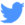 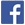 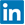 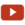 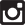 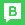 Découvrez les dernières perspectives qui façonnent le développement durable, l’électricité 4.0 et les automatismes nouvelle génération sur Schneider Electric InsightsHashtags : 